В ходе месячника пожилых людей в 9 классе Лесокамской школы прошел урок семейной любви «Не обижайте стариков».Цель мероприятия: понять, что старость — неизбежность каждого; привлечение внимания к проблемам людей пожилого возраста, повышения степени информированности о проблеме демографического старения общества, индивидуальных и социальных потребностях пожилых людей, необходимости изменения отношения к пожилым людям.Ребята работали с текстом «Записка» В.П.Астафьева, зачитали письмо пожилого человека к детям.В конце УСЛ был составлен свод правил «Старые люди имеют право на...(уважение, заботу, любовь, внимание окружающих...)«Молодое поколение не должно ...(обижать, унижать, оскорблять... своих бабушек и дедушек)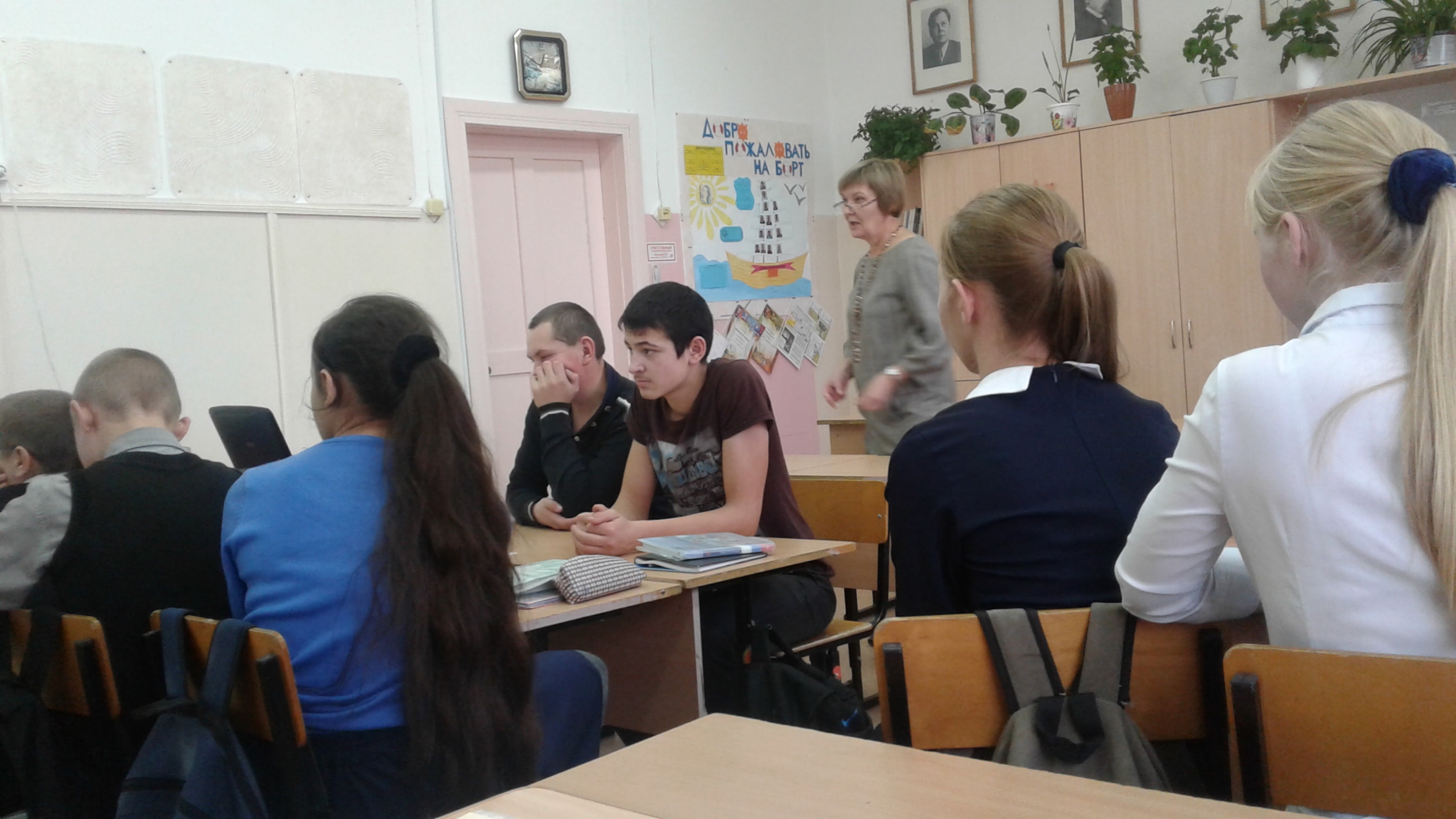 Урок семейной любви «Отец в судьбе ребёнка» прошел в школе 28 февраля 2019 года. Урок проводила учитель 2 класса Балуева Марина Александровна.Присутствовали папы 1-9 классов (13 человек).Для отцов нашей школы такое мероприятие прошло впервые, но они были активными, высказывали свое мнение, слушали друг друга, делали выводы для себя. С каким увлечением мужчины строили дом, сажали деревья. Проведена рефлексия, которая показала, что каждый родитель осознал свою роль в судьбе своих детей. Папы поняли, что надо сделать, чтобы быть хорошим отцом для своих детей. Этот разговор затронул душу каждого папы. Диалог ума и сердца состоялся. Цель достигнута.В конце встречи проведена рефлексия. Вот некоторые ответы:«Чтобы быть замечательным отцом, мне нужно…»…Понимать ребенка, уделять больше времени своим детям, быть для них опорой и защитой;…Изменить свои взгляды на воспитание сына, больше общаться с ним, совместно трудиться;…Быть надежным другом, защитником. Уважать, понимать, своего ребенка;…Быть терпеливым, вместе с детьми работать и отдыхать;…Быть всегда и во всем примером для своих детей;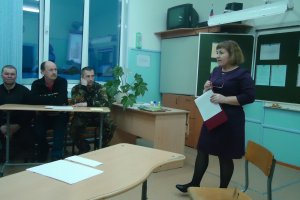 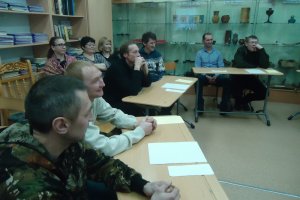 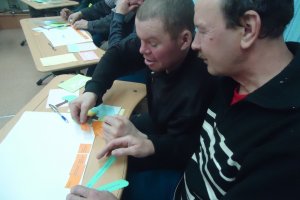 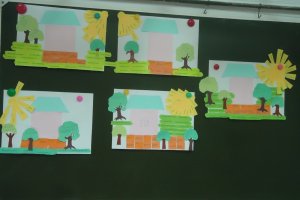 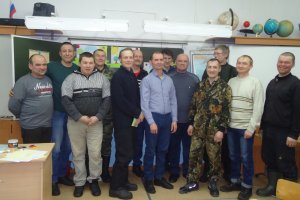   1 / 2 Следующий Последний«Семейная гостиная» так назывался 2 тур конкурса «Семья года - 2019», который прошел 20 февраля в Лесокамской школе.Так как конкурс проходил накануне Дня защитника Отечества, поздравить пап пришли воспитанники детского сада. В их исполнении прозвучала песня «Моя армия» и танец «Морячка». Сколько положительных эмоций получили все присутствующие от этого выступления!«Стоп! Кадр!» С помощью презентации надо было рассказать о совместных делах в семье. Родители вместе с детьми ходят в лес: собирают грибы, ягоды; высаживают в огороде овощи, цветы; рыбачат на Каме; катаются на лыжах, коньках; проводят семейные праздники.Все семьи приняли участие в конкурсе «Дом, в котором живет любовь». Какие оригинальные домики построили семьи!В задании Творческая мастерская» родители вместе с детьми представляли свои таланты: читали стихи собственного сочинения, исполняли частушки, участвовали в сценке, танцевали танцы. Все участники и болельщики бурными аплодисментами встречали каждую семью. Приятно было смотреть, как вся семья Петрасюк (5 человек) танцевали вальс, семья Базуевых (4 человека) показали современный танец.В каждой семье есть свое оригинальное «Фирменное блюдо». И все семьизащищали свое творение на звание «Самое, самое…», а затем прошла дегустация блюд.В конце конкурса по традиции совместное фото всех участников.Благодарим родителей, принявших участие в конкурсе!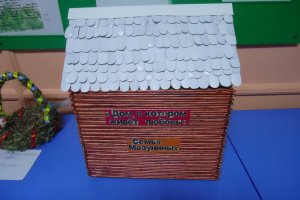 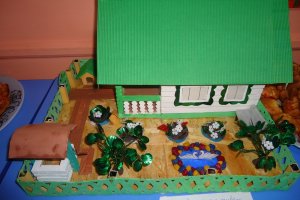 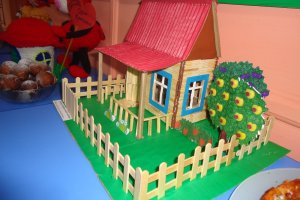 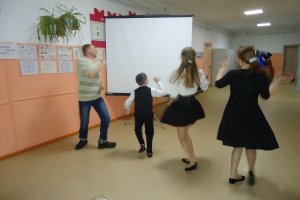 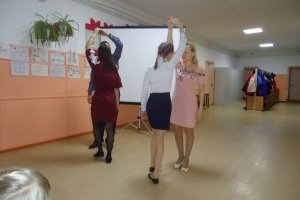 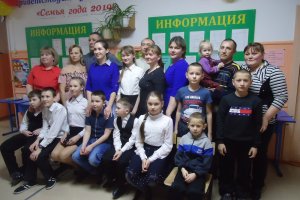   1 / 2 Следующий ПоследнийСмотр «Строя и песни». В Лесокамской школе традиционно раз в три года в преддверии Дня защитника Отечества проходит смотр строя и песни, в котором принимают участие все классы, с 1-го по 9-ый. Мероприятию предшествует серьёзная подготовка, работает строгое компетентное жюри. Вы скажете, что подобное есть и в других школах. А в вашей школе в смотре участвуют учителя? А родители? У нас - да! Это стало традицией. И мы этим гордимся. В смотре строя и песни 22 февраля 2019 года в младшей возрастной группе победителем стал отряд "Новое поколение" (6 класс). 2-е и 3-е места заняли отряды 5-го и 3-го классов. В старшей возрастной группе борьба была невероятно захватывающей. Непросто пришлось жюри: соперники были достойны друг друга. В итоге 1-е место присуждено отряду "Катюши" (родители), на втором - отряд "Россия" (учителя), а отряды "Комета" и "Ритм" (8 и 9 классы) поделили почетное 3 место. Поздравляем победителей. Так держать!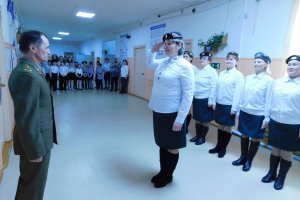 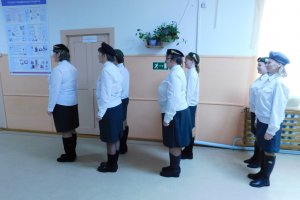 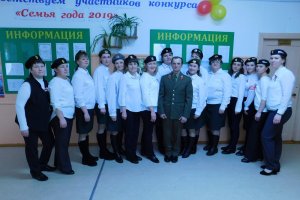   1 / 1  12 марта 2019 года в спортивном зале собрались семейные команды на 3 тур конкурса «Семья года» на спортивные соревнования «Дружная семейка».Открыли праздник спорта воспитанники детского сада со спортивным танцем с ленточками. Как красиво выступили девочки! Готовит выступления с ребятами уже не первый раз воспитатель Петрасюк Наталья Сергеевна. Спасибо!В соревнованиях приняли участие 7 семей. Для команд были продуманы разнообразные интересные конкурсы на быстроту, силу, ловкость, точность. Проводили спортивные конкурсы учитель физической культуры Шипицын Владимир Анатольевич и руководитель секции легкой атлетики Мизева Ольга Степановна. Родители и дети помогали, поддерживали друг друга. Между спортивными заданиями команды выполняли задания: доскажи пословицу о спорте, отгадывали загадки. А как активны были болельщики, которые на весь зал кричали своей команде, за которую пришли поболеть.Мы благодарим родителей за сотрудничество!